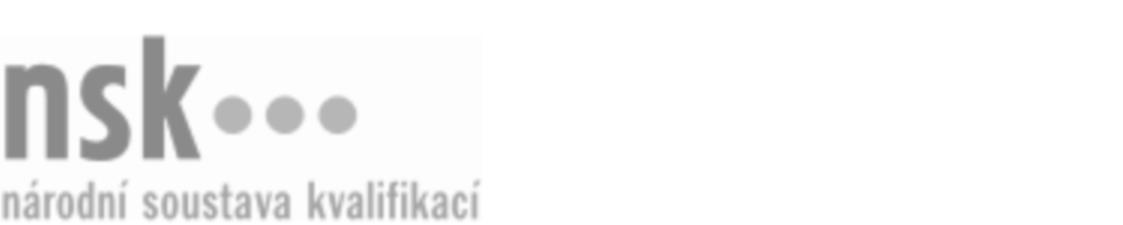 Kvalifikační standardKvalifikační standardKvalifikační standardKvalifikační standardKvalifikační standardKvalifikační standardKvalifikační standardKvalifikační standardManažer projektu (kód: 63-007-R) Manažer projektu (kód: 63-007-R) Manažer projektu (kód: 63-007-R) Manažer projektu (kód: 63-007-R) Manažer projektu (kód: 63-007-R) Manažer projektu (kód: 63-007-R) Manažer projektu (kód: 63-007-R) Autorizující orgán:Ministerstvo pro místní rozvojMinisterstvo pro místní rozvojMinisterstvo pro místní rozvojMinisterstvo pro místní rozvojMinisterstvo pro místní rozvojMinisterstvo pro místní rozvojMinisterstvo pro místní rozvojMinisterstvo pro místní rozvojMinisterstvo pro místní rozvojMinisterstvo pro místní rozvojMinisterstvo pro místní rozvojMinisterstvo pro místní rozvojSkupina oborů:Ekonomika a administrativa (kód: 63)Ekonomika a administrativa (kód: 63)Ekonomika a administrativa (kód: 63)Ekonomika a administrativa (kód: 63)Ekonomika a administrativa (kód: 63)Ekonomika a administrativa (kód: 63)Týká se povolání:Manažer projektuManažer projektuManažer projektuManažer projektuManažer projektuManažer projektuManažer projektuManažer projektuManažer projektuManažer projektuManažer projektuManažer projektuKvalifikační úroveň NSK - EQF:666666Odborná způsobilostOdborná způsobilostOdborná způsobilostOdborná způsobilostOdborná způsobilostOdborná způsobilostOdborná způsobilostNázevNázevNázevNázevNázevÚroveňÚroveňŘízení integrace projektuŘízení integrace projektuŘízení integrace projektuŘízení integrace projektuŘízení integrace projektu66Řízení rozsahu projektuŘízení rozsahu projektuŘízení rozsahu projektuŘízení rozsahu projektuŘízení rozsahu projektu66Řízení časového rámce projektuŘízení časového rámce projektuŘízení časového rámce projektuŘízení časového rámce projektuŘízení časového rámce projektu66Finanční řízení projektuFinanční řízení projektuFinanční řízení projektuFinanční řízení projektuFinanční řízení projektu66Řízení jakosti projektuŘízení jakosti projektuŘízení jakosti projektuŘízení jakosti projektuŘízení jakosti projektu66Řízení rizik projektuŘízení rizik projektuŘízení rizik projektuŘízení rizik projektuŘízení rizik projektu66Řízení změn v projektuŘízení změn v projektuŘízení změn v projektuŘízení změn v projektuŘízení změn v projektu66Řízení zdrojů projektuŘízení zdrojů projektuŘízení zdrojů projektuŘízení zdrojů projektuŘízení zdrojů projektu66Řízení informací a dokumentace v projektuŘízení informací a dokumentace v projektuŘízení informací a dokumentace v projektuŘízení informací a dokumentace v projektuŘízení informací a dokumentace v projektu66Manažer projektu,  28.03.2024 21:28:40Manažer projektu,  28.03.2024 21:28:40Manažer projektu,  28.03.2024 21:28:40Manažer projektu,  28.03.2024 21:28:40Strana 1 z 2Strana 1 z 2Kvalifikační standardKvalifikační standardKvalifikační standardKvalifikační standardKvalifikační standardKvalifikační standardKvalifikační standardKvalifikační standardPlatnost standarduPlatnost standarduPlatnost standarduPlatnost standarduPlatnost standarduPlatnost standarduPlatnost standarduStandard je platný od: 01.02.2013Standard je platný od: 01.02.2013Standard je platný od: 01.02.2013Standard je platný od: 01.02.2013Standard je platný od: 01.02.2013Standard je platný od: 01.02.2013Standard je platný od: 01.02.2013Manažer projektu,  28.03.2024 21:28:40Manažer projektu,  28.03.2024 21:28:40Manažer projektu,  28.03.2024 21:28:40Manažer projektu,  28.03.2024 21:28:40Strana 2 z 2Strana 2 z 2